AFTOA NOMINATION FORM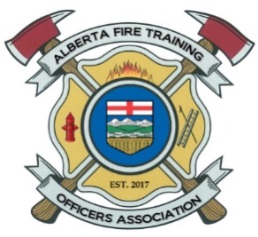 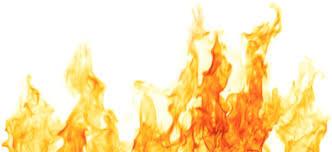 Alberta Fire Training Officers AssociationP.O. Box 2603 Stony Plain, AB T7Z-1Y2Email: abfiretrainingofficers@gmail.comPOSITION:     Indicate the position of nomination and the zone you reside within.POSITION:     Indicate the position of nomination and the zone you reside within.POSITION:     Indicate the position of nomination and the zone you reside within.POSITION:     Indicate the position of nomination and the zone you reside within.POSITION:     Indicate the position of nomination and the zone you reside within.POSITION:     Indicate the position of nomination and the zone you reside within.POSITION:     Indicate the position of nomination and the zone you reside within.POSITION:     Indicate the position of nomination and the zone you reside within.POSITION:     Indicate the position of nomination and the zone you reside within.POSITION:     Indicate the position of nomination and the zone you reside within.POSITION:     Indicate the position of nomination and the zone you reside within.POSITION:     Indicate the position of nomination and the zone you reside within.POSITION:     Indicate the position of nomination and the zone you reside within.Nomination Date:  Nomination Date:  Nomination Date:  Nomination Date:  MM/DD/YYYYMM/DD/YYYYPosition:             President         1st Vice          2nd Vice          Secretary          Treasurer          Zone Rep        Alternate RepPosition:             President         1st Vice          2nd Vice          Secretary          Treasurer          Zone Rep        Alternate RepPosition:             President         1st Vice          2nd Vice          Secretary          Treasurer          Zone Rep        Alternate RepPosition:             President         1st Vice          2nd Vice          Secretary          Treasurer          Zone Rep        Alternate RepPosition:             President         1st Vice          2nd Vice          Secretary          Treasurer          Zone Rep        Alternate RepPosition:             President         1st Vice          2nd Vice          Secretary          Treasurer          Zone Rep        Alternate RepPosition:             President         1st Vice          2nd Vice          Secretary          Treasurer          Zone Rep        Alternate RepPosition:             President         1st Vice          2nd Vice          Secretary          Treasurer          Zone Rep        Alternate RepPosition:             President         1st Vice          2nd Vice          Secretary          Treasurer          Zone Rep        Alternate RepPosition:             President         1st Vice          2nd Vice          Secretary          Treasurer          Zone Rep        Alternate RepPosition:             President         1st Vice          2nd Vice          Secretary          Treasurer          Zone Rep        Alternate RepPosition:             President         1st Vice          2nd Vice          Secretary          Treasurer          Zone Rep        Alternate RepPosition:             President         1st Vice          2nd Vice          Secretary          Treasurer          Zone Rep        Alternate RepAFTOA Zone:      North               Central          SouthAFTOA Zone:      North               Central          SouthAFTOA Zone:      North               Central          SouthAFTOA Zone:      North               Central          SouthAFTOA Zone:      North               Central          SouthAFTOA Zone:      North               Central          SouthAFTOA Zone:      North               Central          SouthAFTOA Zone:      North               Central          SouthAFTOA Zone:      North               Central          SouthAFTOA Zone:      North               Central          SouthAFTOA Zone:      North               Central          SouthAFTOA Zone:      North               Central          SouthAFTOA Zone:      North               Central          SouthAFTOA Zone:      North               Central          SouthDepartment:APPLICANT PERSONAL INFORMATION: APPLICANT PERSONAL INFORMATION: APPLICANT PERSONAL INFORMATION: APPLICANT PERSONAL INFORMATION: APPLICANT PERSONAL INFORMATION: APPLICANT PERSONAL INFORMATION: APPLICANT PERSONAL INFORMATION: APPLICANT PERSONAL INFORMATION: APPLICANT PERSONAL INFORMATION: APPLICANT PERSONAL INFORMATION: APPLICANT PERSONAL INFORMATION: APPLICANT PERSONAL INFORMATION: APPLICANT PERSONAL INFORMATION: APPLICANT PERSONAL INFORMATION: Full Name:Full Name:	                  Last	                  Last	                  Last	                  Last	                  Last	                  Last	                  Last	                  LastFirstFirstFirstFirstM.I.M.I.Address:Address:	                Street Address	                Street Address	                Street Address	                Street Address	                Street Address	                Street Address	                Street Address	                Street Address	                Street Address	                Street Address	                Street Address	                Street AddressApartment/Unit #Apartment/Unit #	                Town/City/County	                Town/City/County	                Town/City/County	                Town/City/County	                Town/City/County	                Town/City/County	                Town/City/County	                Town/City/County	                Town/City/County	                Town/City/CountyProvinceProvince           Postal Code           Postal CodeHome Phone:Home Phone:(         )(         )(         )           Alternate Phone:           Alternate Phone:           Alternate Phone:           Alternate Phone:(         )(         )(         )(         )(         )E-mail Address:E-mail Address:AUTHORIZATION/DECLARATION:AUTHORIZATION/DECLARATION:AUTHORIZATION/DECLARATION:AUTHORIZATION/DECLARATION:AUTHORIZATION/DECLARATION:AUTHORIZATION/DECLARATION:AUTHORIZATION/DECLARATION:AUTHORIZATION/DECLARATION:AUTHORIZATION/DECLARATION:AUTHORIZATION/DECLARATION:AUTHORIZATION/DECLARATION:AUTHORIZATION/DECLARATION:AUTHORIZATION/DECLARATION:AUTHORIZATION/DECLARATION:By submitting this application I am formally offering my name for nomination for the position indicated above with the AFTOA.  I have read and understand both the bylaws of the association and Operational Guidelines for the position, am a member in good standing, and have the support of my organization for the above position.    By submitting this application I am formally offering my name for nomination for the position indicated above with the AFTOA.  I have read and understand both the bylaws of the association and Operational Guidelines for the position, am a member in good standing, and have the support of my organization for the above position.    By submitting this application I am formally offering my name for nomination for the position indicated above with the AFTOA.  I have read and understand both the bylaws of the association and Operational Guidelines for the position, am a member in good standing, and have the support of my organization for the above position.    By submitting this application I am formally offering my name for nomination for the position indicated above with the AFTOA.  I have read and understand both the bylaws of the association and Operational Guidelines for the position, am a member in good standing, and have the support of my organization for the above position.    By submitting this application I am formally offering my name for nomination for the position indicated above with the AFTOA.  I have read and understand both the bylaws of the association and Operational Guidelines for the position, am a member in good standing, and have the support of my organization for the above position.    By submitting this application I am formally offering my name for nomination for the position indicated above with the AFTOA.  I have read and understand both the bylaws of the association and Operational Guidelines for the position, am a member in good standing, and have the support of my organization for the above position.    By submitting this application I am formally offering my name for nomination for the position indicated above with the AFTOA.  I have read and understand both the bylaws of the association and Operational Guidelines for the position, am a member in good standing, and have the support of my organization for the above position.    By submitting this application I am formally offering my name for nomination for the position indicated above with the AFTOA.  I have read and understand both the bylaws of the association and Operational Guidelines for the position, am a member in good standing, and have the support of my organization for the above position.    By submitting this application I am formally offering my name for nomination for the position indicated above with the AFTOA.  I have read and understand both the bylaws of the association and Operational Guidelines for the position, am a member in good standing, and have the support of my organization for the above position.    By submitting this application I am formally offering my name for nomination for the position indicated above with the AFTOA.  I have read and understand both the bylaws of the association and Operational Guidelines for the position, am a member in good standing, and have the support of my organization for the above position.    By submitting this application I am formally offering my name for nomination for the position indicated above with the AFTOA.  I have read and understand both the bylaws of the association and Operational Guidelines for the position, am a member in good standing, and have the support of my organization for the above position.    By submitting this application I am formally offering my name for nomination for the position indicated above with the AFTOA.  I have read and understand both the bylaws of the association and Operational Guidelines for the position, am a member in good standing, and have the support of my organization for the above position.    By submitting this application I am formally offering my name for nomination for the position indicated above with the AFTOA.  I have read and understand both the bylaws of the association and Operational Guidelines for the position, am a member in good standing, and have the support of my organization for the above position.    By submitting this application I am formally offering my name for nomination for the position indicated above with the AFTOA.  I have read and understand both the bylaws of the association and Operational Guidelines for the position, am a member in good standing, and have the support of my organization for the above position.    Applicant signature: Applicant signature: Applicant signature:                   Date:                  Date:                  Date:                  Date: